.Départ : 16 comptes.[1 – 8] KICK BALL CROSS X2, SIDE ROCK, BEHIND-SIDE-CROSS[9 – 16] KICK BALL CROSS X2, SIDE ROCK, ¼ COASTER STEP[17 – 24] STEP TURN, TRIPLE ½ LEFT, JUMP BACK-TOUCH LEFT & RIGHT, COASTER STEPOption facile sur les comptes 1-4: ROCK STEP, TRIPLE BACK[25 – 32] ROCK STEP, TRIPLE ½ RIGHT, STEP ¼, CROSS & CROSS[33 – 40] 1/4 LEFT, 1/4 LEFT, CROSS & CROSS, 1/4 RIGHT, 1/2 RIGHT, STEP-1/4-CROSSOption facile sur les comptes 5-8: SIDE ROCK, CROSS & CROSS[41 – 48]  1/4 LEFT, 1/4 LEFT, CROSS & CROSS, 1/4 RIGHT, 1/2 RIGHT, STEP-1/4-CROSSOption facile sur les comptes 5-8: SIDE ROCK, CROSS & CROSSRESTART : mur 3 après compte 32TAG puis RESTART : Sur le mur 5 après le compte 34, insérer ROCKING CHAIR sur 4 temps puis vous continuez la danse jusqu'au compte 40 pour faire le RESTARTFINAL : Sur le compte 25-26, faire un STEP ¼ TURNhttp://danseavecmartineherve.fr/Happy Does (fr)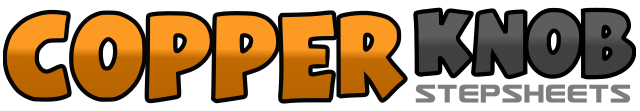 .......Compte:48Mur:2Niveau:Intermédiaire.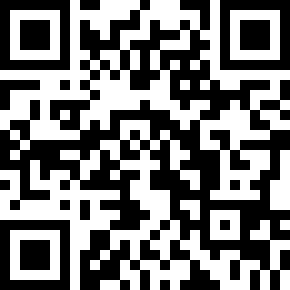 Chorégraphe:Martine Canonne (FR) - Mai 2020Martine Canonne (FR) - Mai 2020Martine Canonne (FR) - Mai 2020Martine Canonne (FR) - Mai 2020Martine Canonne (FR) - Mai 2020.Musique:Happy Does - Kenny Chesney : (Album: Here And Now - 2020)Happy Does - Kenny Chesney : (Album: Here And Now - 2020)Happy Does - Kenny Chesney : (Album: Here And Now - 2020)Happy Does - Kenny Chesney : (Album: Here And Now - 2020)Happy Does - Kenny Chesney : (Album: Here And Now - 2020)........1 & 2Coup de pied PD diagonale avant droite, poser ball PD à côté du PG, croiser PG devant PD3 & 4Coup de pied PD diagonale avant droite, poser ball PD à côté du PG, croiser PG devant PD5 – 6Poser PD à droite, revenir en appui PG7 & 8Croiser PD derrière PG, poser PG à gauche, croiser PD devant PG1 & 2Coup de pied PG diagonale avant gauche, poser ball PG à côté du PD, croiser PD devant PG3 & 4Coup de pied PG diagonale avant gauche, poser ball PG à côté du PD, croiser PD devant PG5 – 6Poser PG à gauche, revenir en appui PD7 &8¼ de tour à gauche en posant PG derrière, poser PD à côté du PG, poser PG devant (09:00)1 – 2Poser PD devant, ½ tour à gauche (PDC sur PG) (03:00)3 & 4¼ de tour à gauche en posant PD à droite, poser PG à côté du PD, ¼ de tour à gauche en posant  PD derrière (09:00)& 5Petit saut PG derrière, toucher PD à côté du PG& 6Petit saut PD derrière, toucher PG à côté du PD7 & 8Poser PG derrière, poser PD à côté du PG, poser PG devant (09:00) * TAG : ROCKING CHAIR*1 – 2Poser PD devant, revenir en appui PG3 – 4¼ de tour à droite en posant PD à droite, poser PG à côté du PD, ¼ de tour à droite en posant PD  devant (03:00)5 – 6Poser PG devant, ¼ de tour à droite (06:00)7 & 8Croiser PG devant PD, poser PD à droite, croiser PG devant PD *** RESTART mur 3 ***1 – 21/4 de tour à gauche en posant PD derrière, 1/4 de tour à gauche en posant PG à gauche (12:00)3 & 4Croiser PD devant PG, poser PG à gauche, croiser PD devant PG5 – 61/4 de tour à droite en posant PG derrière (03:00), 1/2 tour à droite en posant PD devant (09:00)7 & 8Poser PG devant, ¼ de tour à droite, croiser PG devant PD (12:00) *** RESTART mur 5 ***1 – 21/4 de tour à gauche en posant PD derrière, 1/4 de tour à gauche en posant PG à gauche (06:00)3 & 4Croiser PD devant PG, poser PG à gauche, croiser PD devant PG5 – 61/4 de tour à droite en posant PG derrière (09:00), 1/2 tour à droite en posant PD devant (03:00)7 & 8Poser PG devant, ¼ de tour à droite, croiser PG devant PD (06:00)